*注意事项：申请者需知晓古懂会规程，并有遵守的意愿。请将申请表发送至下列邮箱。 四川省成都市武侯区万科汇智中心               E-Mail：1354659275@qq.com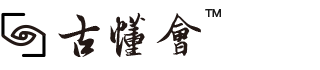 古懂会会员申请表申请人姓名：TEL：TEL：身份证号码：Email：Email：现住址：现住址：现住址：入会缘由：入会缘由：入会缘由：个人简介：个人简介：个人简介：推荐人：推荐人：推荐人：填写日期：签名：盖章：